Aðalfundur Samtaka aldraðra             15 apríl 2011.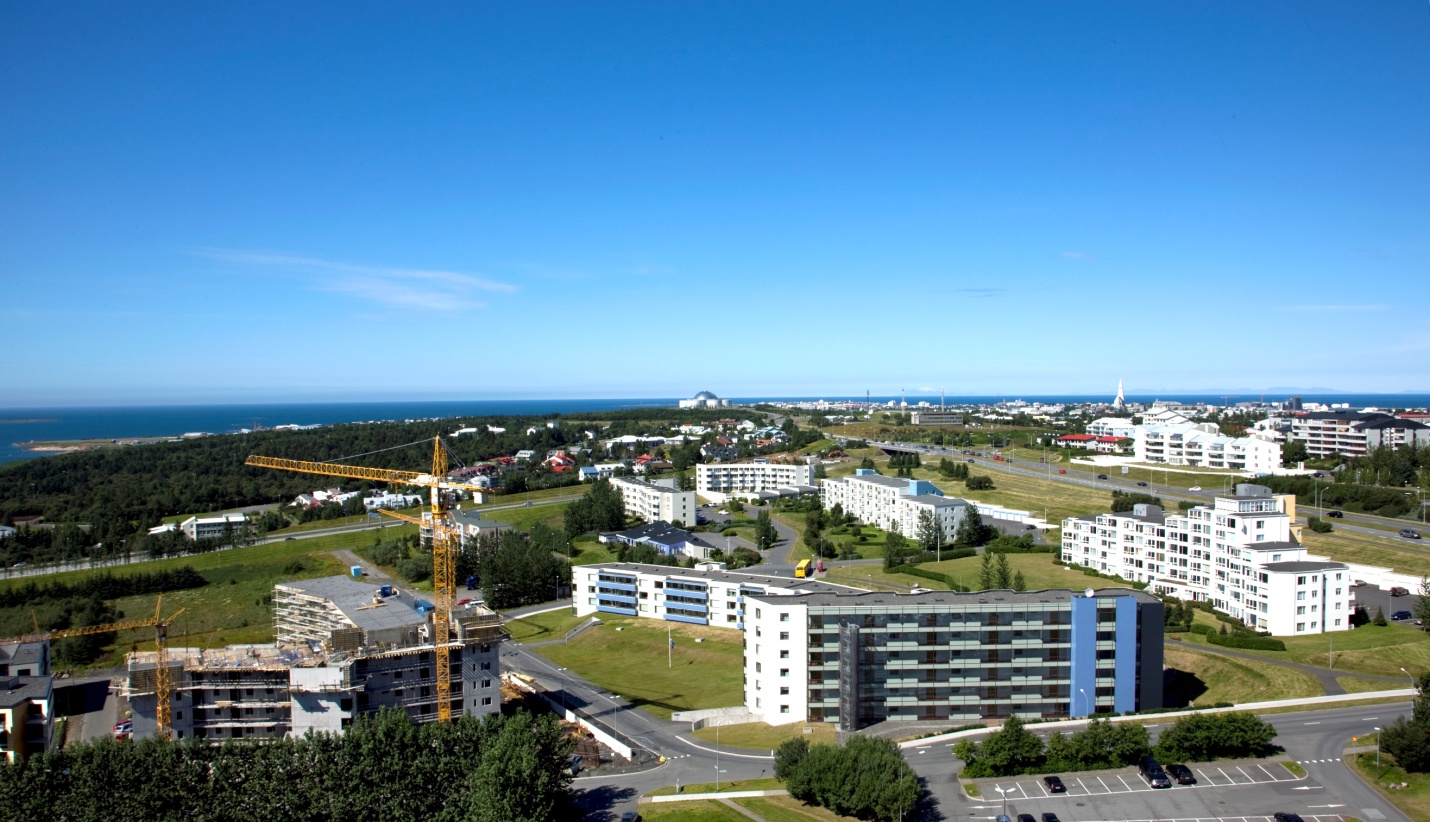 Skýrsla stjórnar og áherslur fyrirkomandi starfsár.